Державна установа 
«Державна установа «Центр громадського здоров’я» Міністерства охорони здоров’я України» оголошує конкурс на відбір Консультанта Frontend -розробника до команди проекту «Державні Реєстри» програми eStockНазва позиції: Frontend-розробник до команди проекту «Державні Реєстри» програми eStock.Рівень зайнятості: повна.Інформація щодо установи:Сприяння реалізації державної політики у сфері охорони здоров’я, захисту населення від інфекційних хвороб, протидії ВІЛ-інфекції/СНІДу та іншим соціально небезпечним захворюванням, епідеміологічного нагляду (спостереження), контролю якості лікарських засобів, медичних імунобіологічних препаратів і медичних виробів, у сфері обігу наркотичних засобів, психотропних речовин, їх аналогів і прекурсорів, протидії їх незаконному обігу, а також сприяє реалізації державної політики у сфері державного епідемічного благополуччя населення.Основні обов'язки: Frontend-розробник надаватиме консультаційні послуги Міністерству охорони здоров’я України, ДП “Електронне здоров’я”, ДП «Державний експертний центр», ДУ “Центр громадського здоров’я” щодо розробки серверної частини застосунку для проекту «Державні реєстри» програми eStock саме:Розробка АРМу (автоматизованого робочого місця) адміністратора реєстру;Розробка компонентів по взаємодії з backend-складовою рішення щодо CRUD (Create, Read, Update, Delete) операцій адміністратора реєстру.UI/UX-оптимізація роботи адміністратора реєструФормування проєктної документації щодо frontend-частини рішення.Професійні та кваліфікаційні вимоги:Ступінь магістра або бакалавра - бізнес, інженерія, ІТ або супутня науково-технічна дисципліна - або еквівалентний відповідний досвід роботи;3+ років досвіду роботи frontend-розробником.Досвід впровадження процесу CI/CD.Досвід роботи з NodeJS, ReactJs та\або VueJS.Досвід роботи з redux, vuex або аналогічними рішенням управління станом веб-застосунку.Вміння працювати з API та API-документацією, сформованою у форматі open-api.Резюме мають бути надіслані на електронну адресу: vacancies@phc.org.ua. В темі листа, будь ласка, зазначте: «393 - 2021 Frontend-розробник до команди проекту «Державні Реєстри» програми eStock.»Термін подання документів – до  27 вересня     2021 року, реєстрація документів 
завершується о 18:00.За результатами відбору резюме успішні кандидати будуть запрошені до участі у співбесіді. У зв’язку з великою кількістю заявок, ми будемо контактувати лише з кандидатами, запрошеними на співбесіду.  Умови завдання та контракту можуть бути докладніше обговорені під час співбесіди.Державна установа «Центр громадського здоров’я Міністерства охорони здоров’я України»  залишає за собою право повторно розмістити оголошення про вакансію, скасувати конкурс на заміщення вакансії, запропонувати посаду зі зміненими обов’язками чи з іншою тривалістю контракту.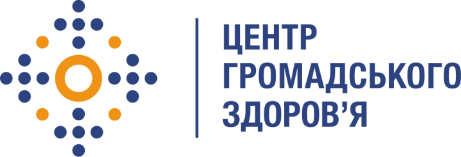 